Costa RicaCosta RicaCosta RicaCosta RicaSeptember 2029September 2029September 2029September 2029MondayTuesdayWednesdayThursdayFridaySaturdaySunday12345678910111213141516Independence Day1718192021222324252627282930NOTES: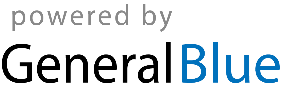 